NAME……………………………………………………………  ADM. NO . …………………… date ……………………………CLASS…………………………………………………………….P/ score …………………………T/score………………………….232PHYSICSFORM TWO2 HOURS SERIES THREE TERM TTHE CENTRAL PUBLISHERSFORM TWOInstructions to CandidatesWrite your name and class register number in the spaces provided above.Sign and write the date of examination in the spaces provided above.Answer ALL the questions in the spaces provided.ALL working MUST be clearly shown.Mathematical tables and non programmable silent electronic calculators may be usedThis paper consists of  8  printed pages.                                            For Examiner’s Use OnlyA butcher has a beam balance and masses 0.5 kg and 2kg. How would he measure 1.5 kg of meat on the balance at once?  (2 marks)………………………………………………………………………………………………………………………………………………………………………………………………………………………………………………………………………………………………………………………………………………………………………In an experiment to determine the density of sand using a density bottle, the following measurements were recorded:Mass of empty density bottle - 43.2gMass of density bottle full of water = 66.4g                                          Mass of density bottle with some sand = 67.5gFilled up with water	= 82.3gUse the above data to determine the:Mass of the water that completely filled the bottle:		(2 marks)………………………………………………………………………………………………………………………………………………………………………………………………………………………………………………………………………………………………………………………………………………………………………………………………Volume of water that completely filled the bottle:		(1 mark)………………………………………………………………………………………………………………………………………………………………………………………………………………………………………………………………………………………………………………………………………………………………………………………………Volume of the density bottle:					(1 marks)………………………………………………………………………………………………………………………………………………………………………………………………………………………………………………………………………………………………………………………………………………………………………………………………Mass of sand                                                                          (2marks)………………………………………………………………………………………………………………………………………………………………………………………………………………………………………………………………………………………………………………………………………………………………………………………………                      v). Mass of water that filled the space above the sand.		         (1marks)………………………………………………………………………………………………………………………………………………………………………………………………………………………………………………………………………………………………………………………………………………………………………………………………                          vi).Volume of the sand:                                                                  (2marks)………………………………………………………………………………………………………………………………………………………………………………………………………………………………………………………………………………………………………………………………………………………………………………………………                        vi).Density of the sand					           (2 marks)……………………………………………………………………………………………………………………………………………………………………………………………………………………………………………………………………………………………………………………………………………………………………………………………………………………………………………………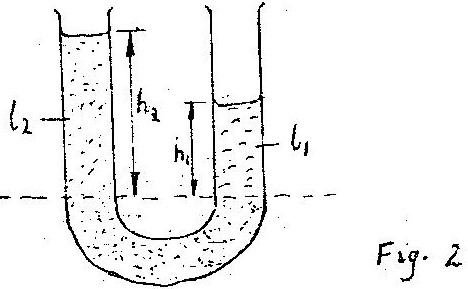 Figure 2 shows a U tube containing two liquids L1 and L2 of densities 0.8 g cm-3      and 1.8 cm-3 respectively in equilibrium. Given that h2 = 8 cm determine the value       of h1 	                                                           				 (3 marks)……………………………………………………………………………………………………………………………………………………………………………………………………………………………………………………………………………………………………………………………………………………………………………………………………………………………………………………………………………………………………………………………………………………………State the reason why it may not be possible to suck liquid into your mouth using drinking straw on the surface of the moon.                                    ( 2marks) ………………………………………………………………………………………………………………………………………………………………………………………………………………………………………………………………………………………………The total weight of a car with passengers is 25,000N. The area of contact of each of the four tyres with the ground is 0.025m2. Determine the minimum car tyre pressure(3marks)   .……………………………………………………………………………………………………………………………………………………………………………………………………………………………………………………………………………………………………………………………………………………………………………………………………..What is meant by virtual image?                                                      (1 mark)………………………………………………………………………………………………………………………………………………………………………………………………………………………………………………………………………………Figure 6 shows a ray of light being reflected from a mirror.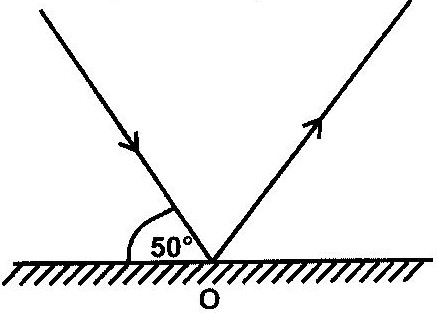 Figure 6What is the angle of reflection?        (1mark)………………………………………………………………………………………………………………………………………………………………………………………………One property of a liquid that is considered while construction a liquid – in – glass    thermometer is that the liquid expands more than the glass for the same temperature change. State any other two properties of the liquids that are considered ( 2marks)………………………………………………………………………………………………………………………………………………………………………………………………………………………………………………………………………………a)In the set up shown in Figure 4, it is observed that the level of the water initially drops before starting to rise. Explain this observation   (2marks)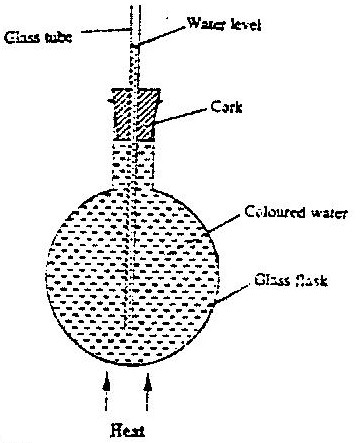 Figure 4…………………………………………………………………………………………………………………………………………………………………………………………………………………………………………………………………………………………………………………………………………………………………………The temperature of water in a measuring cylinder is lowered from about 200 c to 00. On the axes provided, sketch the graph of the Volume against temperature assuming the water does not freeze. (2marks)                    Volume                                                                           TemperatureIn the Brownian motion experiment, smoke particles are observed to move randomly. Explain how this motion is caused				(2 marks)……………………………………………………………………………………………………………………………………………………………………………………………………………………………………………………………………………………………………………………………………………………………………….In the set up shown in figure 3, water near the top of the boiling tube boils while at the bottom it remains cold.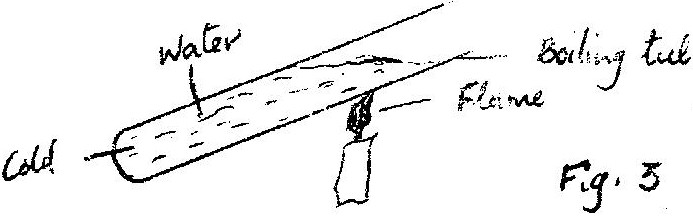            Give a reason for the observation						     (1mark)……………………………………………………………………………………………………………………………………………………………………………………………………………………………………………………………………………………………A wooden bench and a metal bench are both left in the sun for along time. Explain why the metal bench feels hotter to touch.   (1mark)………………………………………………………………………………………………………………………………………………………………………………………………………………………………………………………………………………State Hooke's law                                                               (2marks)  ………………………………………………………………………………………………………………………………………………………………………………The three springs shown in the figure are identical and have negligible weight. The extension produced on the system of springs is 20cm.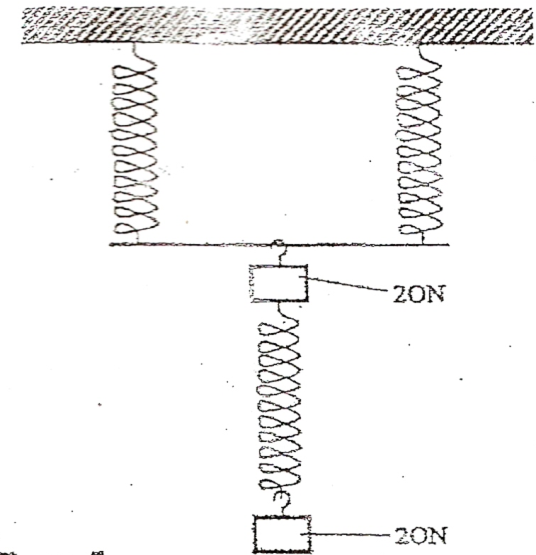 Determine the constant of each spring.					                                                                  (3 marks)………………………………………………………………………………………………………………………………………………………………………………………………………………………………………………………………………………………………………………………………………………………………………………………………      What is meant by the centre of gravity of a body?  (1mark)	……………………………………………………………………………………………………………………………………………………………………………………………………………………………………………………………………………………………State one advantage of fitting wide tyres on a vehicle that moves on earth roads. (1mark)………………………………………………………………………………………………………………………………………………………………………………………………………….Fig. 7 shows how magnets are stored in pairs with keepers at the ends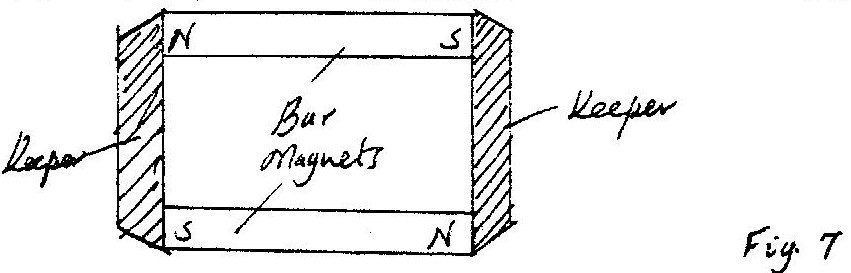      Explain how this method of storing helps in retaining magnetism longer. ( 2marks)………………………………………………………………………………………………………………………………………………………………………………………………………………………………………………………………………………………………………………………..……………………………Give one advantage of using a convex mirror as a driving mirror (1mark)………………………………………………………………………………………………………………………………………………………………17. The magnetic field between the poles of two permanent bar magnets is shown below. The neutral point is marked X 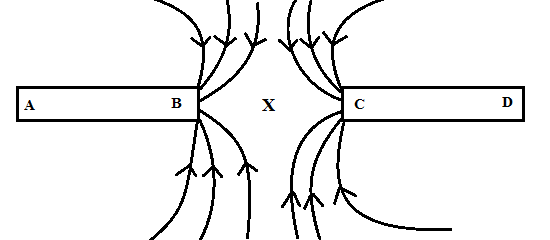 Explain what is meant by a neutral point? 					(1 mark)………………………………………………………………………………………………………………………………………………………………………………………………………………………………………………………………………………………………………Identify the poles marked A, B, C and D.					(2 marks)…………………………………………………………………………………………………………………………………………………………………………………………………………………………………………………………………………………………………………………………………………………………………………………………………………Which is the stronger pole? B or C.						(1 mark)……………………………………………………………………………………………………………………………………………………………………………………………………Give a reason to your answer in (c) above.					(1 mark)………………………………………………………………………………………………………………………………………………………………………………………………………………………………………………………………………………………………………The two magnets were prepared by a student in a college. Suggest two different methods by which she could have prepared the two magnets.				(2 marks)………………………………………………………………………………………………………………………………………………………………………………………………………………………………………………………………………………………………………Draw the magnetic domains in magnet AB showing clearly the north and south poles.											(2 marks)(i) State one difference between the magnetic properties of steel and iron.	(2 marks)…………………………………………………………………………………………………………………………………………………………………………………………Given the two materials state which you would use to make:		(2 marks)An electromagnet						…………………………………………………………………………………………A compass needle.						…………………………………………………………………………………………THIS IS THE LAST PRINTED PAGEBEST WISHES Section Question MaximumScore Candidate’s Score 1-1755